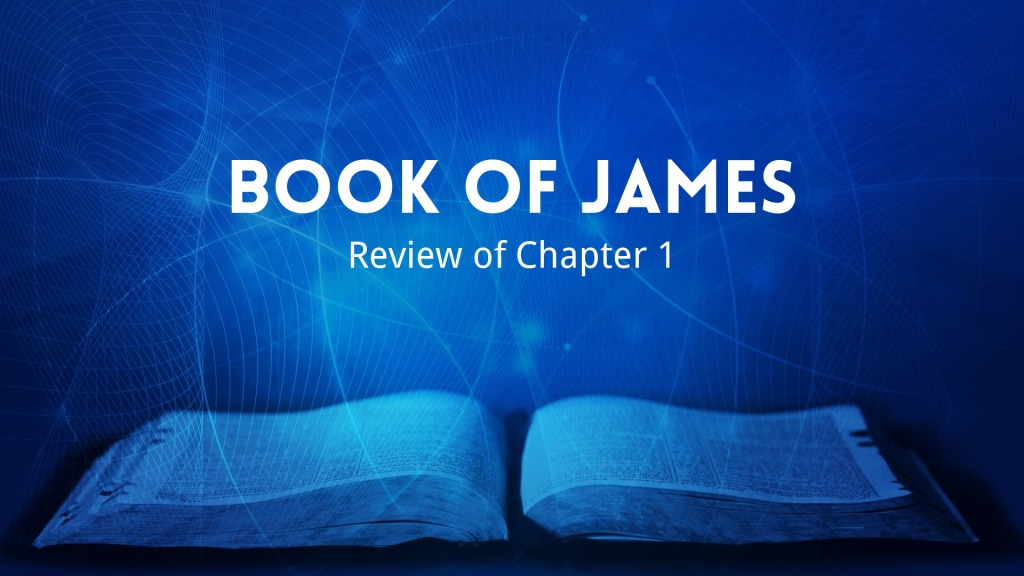 The Main Points Of This Chapter   - True religion endures trials and temptations (1-18)   - True religion consists of doing, not just hearing (19-27)1) How should Christians view trials in their life?  Why?  (2-3)   - An occasion in which to ________________   - Knowing that testing one's faith produces ______________________2) What is the value of developing patience? (4)   - It helps to make one _____________________________, lacking nothing3) If we lack wisdom, what should we do?  Why?  How? (5-6)   - Ask of _____________________   - He gives to all liberally and without _______________________   - In faith, with no ______________________4) What is one who doubts like?  What can he expect?  Why? (6-8)   - Like the wave of the sea driven and ____________________________________   - To receive ___________ from the Lord   - He is double-minded, and ____________________ in all his ways5) In what should the lowly brother glory?  The rich man? (9-10)   - The Lowly brother in his __________________   - The Rich brother in his _________________6) What is the rich man like in his pursuits? (10-11)   - A flower of the field that soon ________________ from the heat of the      rising sun7) When is the man who endures temptation blessed?  How will he be    blessed? (12)   - When he has ____________________   - By receiving the ______________________ the Lord has promised to those who     love Him.8) What should no one say when they are tempted?  Why? (13)   - "I am tempted by ______"   - God cannot be tempted by evil, nor does He tempt ______________9) Then how is one tempted? (14)   - When lured away _______________ desires and enticed10) When is sin born?  What does sin produce when full-grown? (15)   - When desire has ________________ and given birth   - Sin produces ______________11) What is the source of every good gift and every perfect gift? (17)   - From ______________, coming down from the Father of lights12) How has God brought us forth (given us birth)?  Why did He do this?    (18)   - Of His own will, by __________________________   - That we might a kind of _________________ of His creatures13) What does James desire of his "beloved brethren"? (19)   - To be swift to _______________________________________________15) Why should one be "slow to wrath"? (20)   - The wrath of man does not produce the __________________ of God15) What needs to be laid aside? (21)   - __________ filthiness and overflow of wickedness16) What needs to be received with meekness?  Why? (21)   - The ___________________________________   - It is able to ______________ your souls17) To avoid deceiving ourselves, what must we be? (22)   - Doers of the word, and not _____________________19) What is one like who hears the word but does not do it? (23-24)   - One who looks at himself in a mirror, only to go away and soon_________________________________________19) Who will be truly blessed in what they do? (25)   - He who looks into the ______________________, and continues in it   - He who is not a ________________ hearer, but a doer of the work20) Whose religion is useless? (26)   - The one who thinks he is religious, but does not bridle his tongue     and ________________________ his own heart21) What is pure and undefiled religion before God? (27)   - To __________________orphans and widows in their trouble   - To _______________ oneself unspotted from the world